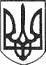 РЕШЕТИЛІВСЬКА МІСЬКА РАДАПОЛТАВСЬКОЇ ОБЛАСТІВИКОНАВЧИЙ КОМІТЕТРІШЕННЯ14 серпня 2019 року                                                                                       № 121Про взяття на квартирний облік особи,  з числа дітей, позбавленихбатьківського піклуванняВідповідно  до пп. 2 ст. 30 Закону України „Про місцеве самоврядування в Україні”, ст.ст. 39, 46 Житлового кодексу України,  ст. 33 Закону України „Про забезпечення організаційно-правових умов соціального захисту дітей-сиріт та дітей, позбавлених батьківського піклування”, рішення селищної ради від 31.12.2016 року ,,Про реорганізацію Потічанської сільської ради, як юридичної особи  шляхом приєднання до Решетилівської селищної ради”, рішення виконавчого комітету Потічанської сільської ради від 20.03.2013 року № 11 „Про взяття на соціальний квартирний облік дитину позбавлену батьківського піклування”, враховуючи письмове пояснення в.о. старости сіл: Потічок, Миколаївка, Нагірне, Пасічники - Гайдара В.М. від 13.08.2019 року, виконавчий комітет Решетилівської міської радиВИРІШИВ:1. Взяти на квартирний облік Зубко Марину Петрівну, **.**.**** р. н., яка проживає за адресою: вул. *****, * м. Полтава та внести до списку позачергового отримання житла, як особу з числа дітей, позбавлених батьківського піклування з 20.03.2013 року.2. Рішення виконавчого комітету Потічанської сільської ради від 20.03.2013 року № 11 „Про взяття на соціальний квартирний облік дитину позбавлену батьківського піклування” вважати таким, що втратило чинність. Секретар міської ради                                                          О.А. Дядюнова	 Тищенко 2 13 80